CURRICULUM VITAEName:           OYEN SCHOLASTICA ABANDate of Birth:    06/02/1994Nationality:   CameroonianSex:              FemaleSales RepresentativePERSONAL SUMMARYI am an exceptionally smart person who goes that extra mile to deliver superb results. Upbeat, enthusiastic, punctual and bilingual (English/French), with an excellent work ethic. With over six years of expertise in managing inventory, customer service and operate cash register and sales representative. I take delight in exploring new territories and pushing existing limits by following up new leads or referrals fully. Presently looking to join a company where success is rewarded & internal succession is given priority.WORK EXPERIENCE: SALES REPRESENTATIVEResponding to visitors/customers’ enquiries about companyproducts and services by mail, on phone as well as face-to-face customers.Attending to customer queries and coordinating with service center and management to solve them.Welcoming visitors/customers into department professionally and assisting them make a satisfactory purchase decision.Stock and refill product display.Maintain and established relationship with current clients and potential clients.Identify and resolve client problemsCustomer Service including assisting with clothing choices, sizes and styling on the floor in a friendly and efficient manner.Handling the register including all cash sales, refunds and exchanges.Stock management-restocking sizes from the stock room, assisting with inventory stock takes.Regular cleaning duties around the store including vacuuming, dusting.Cashiering.Making sure that prices and other details other necessary details are visible.Come up with ideas on how to improve the company sales .Making sure that  the floor is clean at all timeSALES  REPRESENTATIVECHOCOCAM(CHOCOLATE COMPANY)CAMEROONSALES REPRESENTATIVENEW-LIFE SUPER MARKETResponsibilities:Maintain and develop good relationship with customers through personal contact or meetings or via telephone etc.Identifies business opportunities by identifying prospects and evaluating their position in the industry; researching and analyzing sales options.Sells products by establishing contact and developing relationships with prospects; recommending solutions.Maintains relationships with clients by providing support, information, and guidance; researching and recommending new opportunities; recommending profit and service improvements.Identifies product improvements or new products by remaining current on industry trends, market activities, and competitors.Prepares reports by collecting, analyzing, and summarizing information.Maintains quality service by establishing and enforcing organization standards.Maintains professional and technical knowledge by attending educational workshops; reviewing professional publications; establishing personals.ACADEMIC QUALIFICATIONHigher National Diploma Sales  and MarketingGeneral Certificate of Education, Advanced LevelGeneral Certificate of Education, Ordinary LevelMY KEY COMPONENTSEnthusiastic, self-motivated and understanding.Excellent customer service skills and multi-tasking.Excellent interpersonal and communication skills.Creative,patient and persuasive.Leadership and entrepreneurial skills.Makes report to create loyal and satisfied customers.Can also work under pressure more effectively.	SKILLS	Language:	ENGLISH:	Excellent				FRENCH:	ExcellentHOBBIESMarathon , football, high jump ,swimming, reading motivational books.Job Seeker First Name / CV No: 1802424Click to send CV No & get contact details of candidate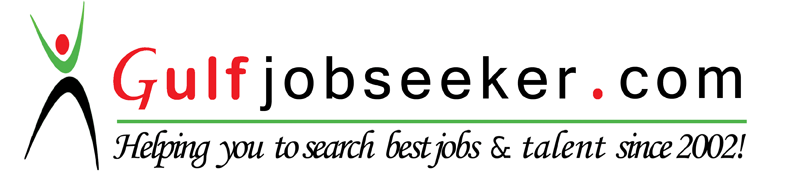 PRIMARY RESPONSIBILITIESPresent and sell company products and services to current and potential clients. Prepare action plans and schedules to identify specific targets and to project the number of contacts to be made. Follow up on new leads and referrals resulting from field activity. Identify sales prospects and contact these and other accounts as assigned. Prepare presentations, proposals and sales contracts. Develop and maintain sales materials and current product knowledge. Establish and maintain current client and potential client relationships. Prepare paperwork to activate and maintain contract services. Manage account services through quality checks and other follow-up. Identify and resolve client concerns. Prepare a variety of status reports, including activity, closings, follow-up, and adherence to goals. Communicate new product and service opportunities, special developments, information, or feedback gathered through field activity to appropriate company staff. Coordinate company staff to accomplish the work required to close sales. 